Приложение 3 к Порядку выдачи разрешения на распространение продукции зарубежного периодического печатного издания на территории Донецкой Народной Республики(пункты 3.5., 6.1.) 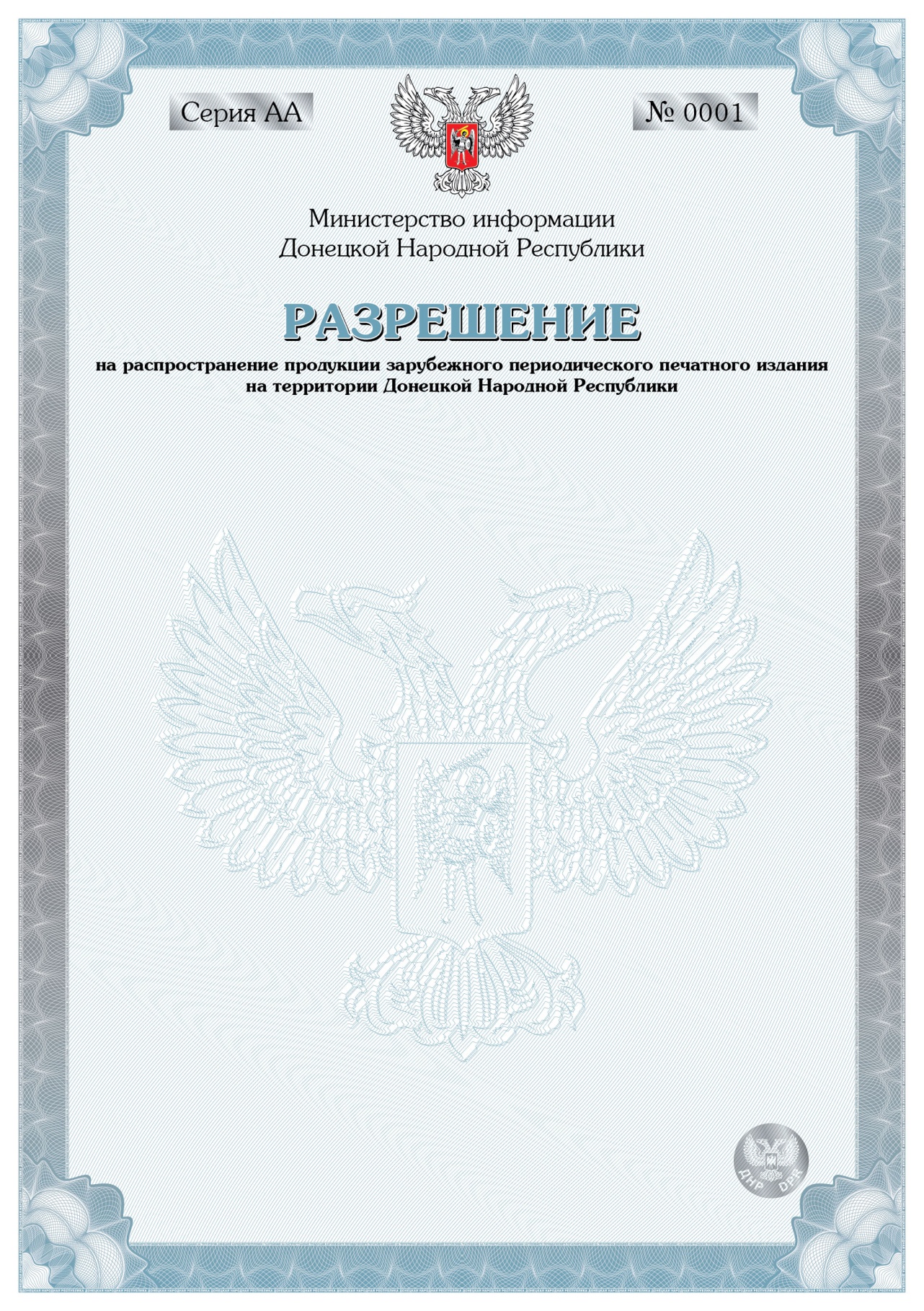 Продолжение приложения 3   Обратная сторона 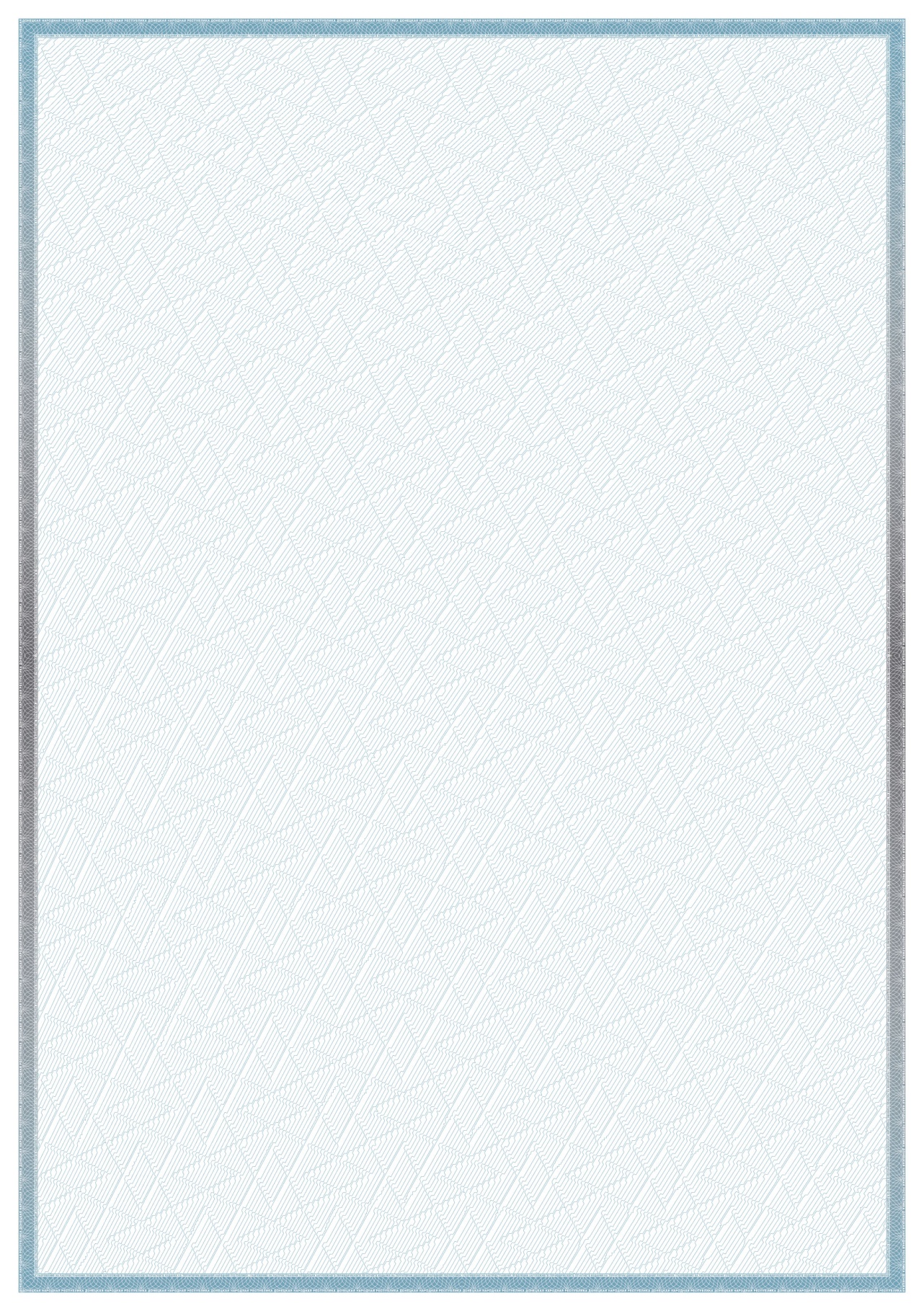 